Актуализировання версия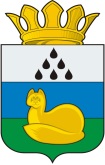 ПРЕДСЕДАТЕЛЬ ДУМЫ 
Уватского муниципального районаПостановление10 октября 2014 г.                          с. Уват                                                    № 15Об утверждении Положения о конкурсе представительных органов муниципальных образований Уватского муниципального района (в редакции постановления Председателя Думы Уватского муниципального района от 27.12.2017 №46)Рассмотрев проект Положения о конкурсе представительных органов муниципальных образований Уватского муниципального района, решение постоянной комиссии по местному самоуправлению и градостроительной деятельности Думы Уватского муниципального района,  в соответствии со статьей 34 Устава Уватского муниципального района Тюменской области:1. Утвердить Положение о конкурсе представительных органов муниципальных образований Уватского муниципального района (прилагается).2. Опубликовать настоящее постановление и указанное приложение в газете "Уватские известия».3. Настоящее постановление вступает в силу со дня его принятия.Ю.О. СвяцкевичПриложениек постановлению председателя ДумыУватского муниципального районаот 10.10.2014 №15ПОЛОЖЕНИЕО КОНКУРСЕ ПРЕДСТАВИТЕЛЬНЫХ ОРГАНОВМУНИЦИПАЛЬНЫХ ОБРАЗОВАНИЙ УВАТСКОГО МУНИЦИПАЛЬНОГО РАЙОНА1. Общие положения1.1. Конкурс представительных органов муниципальных образований Уватского муниципального района (далее - Конкурс) проводится в целях выявления и поддержки лучшего опыта организации деятельности представительных органов муниципальных образований Уватского муниципального района (далее – представительные органы МО), повышения их роли в социально-экономическом развитии муниципальных образований, более эффективного решения вопросов местного значения.1.2. Организаторами Конкурса являются  Дума Уватского муниципального района и Совет представительных органов местного самоуправления сельских поселений Уватского муниципального района.(пункт 1.2. в редакции постановления Председателя Думы Уватского муниципального района от 27.12.2017 №46)1.3. Распоряжением председателя  Думы Уватского муниципального района принимается решение о проведении Конкурса.1.4. По итогам Конкурса принимается распоряжение Председателя Думы Уватского муниципального района о распределении денежной премии между победителями Конкурса.Размер денежной премии устанавливается в пределах бюджетных ассигнований, предусмотренных в бюджете Уватского муниципального района, на соответствующие цели. Распоряжение Председателя Думы Уватского муниципального района направляется в администрацию Уватского муниципального района для перечисления средств в бюджеты муниципальных образований в порядке, установленном бюджетным законодательством Российской Федерации.(пункт 1.4. в редакции постановления Председателя Думы Уватского муниципального района от 27.12.2017 №46)2. Участники Конкурса2.1. Участниками Конкурса являются представительные органы МО (далее - участники).3. Порядок проведения Конкурса3.1. Подготовку и проведение Конкурса осуществляет конкурсная комиссия. Состав конкурсной комиссии утверждается распоряжением председателя Думы Уватского муниципального района. В состав конкурсной комиссии включаются депутаты и специалисты аппарата Думы Уватского муниципального района, специалисты администрации муниципального района. Также в состав конкурсной комиссии могут входить представители средств массовой информации, общественных организаций. 3.2. Конкурсная комиссия:- утверждает образец заявки для участия в Конкурсе;- утверждает формы документов, связанных с подготовкой и проведением Конкурса, а также иной необходимой документации;- определяет сроки проведения Конкурса, перечень предоставляемых документов, материалов;- организует проведение Конкурса;- информирует участников Конкурса о дате, времени и месте заседания Конкурсной комиссии;- рассматривает поступившие на Конкурс заявки с прилагаемыми документами (материалами), анализирует и оценивает их;- организует проведение торжественной церемонии награждения победителей Конкурса;- имеет право выезжать в муниципальные образования для ознакомления с работой участников Конкурса. 4. Порядок выдвижения участников4.1. Выдвижение участников осуществляется путем подачи заявки в конкурсную комиссию. Заявка подается от имени представительного органа МО и подписывается его председателем.4.2. К заявке на участие в Конкурсе прилагаются документы в соответствии с установленным конкурсной комиссией перечнем, а также по инициативе участника могут быть представлены иные материалы.5. Критерии оценки победителей КонкурсаКонкурсная комиссия оценивает конкурсные материалы по следующим критериям деятельности представительных органов МО:- создание наиболее полной и соответствующей действующему законодательству системы нормативных правовых актов по предметам исключительного ведения представительных органов МО и другим вопросам, обеспечивающим  эффективное социально-экономическое развитие муниципального образования;- обеспечение взаимодействия представительных органов МО с местными администрациями и другими органами местного  самоуправления, должностными лицами местного самоуправления, направленного на улучшение жизнеобеспечения и повышение качества жизни населения муниципального образования;- организация эффективного планирования деятельности представительных органов МО, выполнение планов работы;- организация деятельности представительных органов МО;- практика реализации представительными органами МО права законодательной инициативы;- количество опротестованных прокурором и отмененных в судебном порядке нормативных правовых актов представительных органов МО и их доля от общего числа действующих нормативных правовых актов;- организация работы с населением поселения по развитию инициатив граждан в решении вопросов местного значения, а также по участию в формировании бюджета МО.6. Подведение итогов Конкурса6.1. Подведение итогов проведения Конкурса осуществляется конкурсной комиссией в соответствии с требованиями настоящего Положения. Решение принимается простым большинством голосов от числа присутствующих на заседании членов конкурсной комиссии. При равенстве голосов голос председателя конкурсной комиссии считается решающим. Решения конкурсной комиссии подписываются председателем и секретарем конкурсной комиссии.6.2. Для победителей Конкурса учреждается три призовых места: первое, второе, третье.6.3. Победители Конкурса награждаются дипломами и денежными премиями. 6.4. Исключен. – постановлением Председателя Думы Уватского муниципального района от 27.12.2017 №466.5. Награждение победителей Конкурса проводится на заседании  Думы Уватского муниципального района.6.6. С учетом итогов проведенного Конкурса, на основании решения Думы Уватского муниципального района осуществляется выдвижение представительных органов МО для участия в Конкурсе представительных органов МО Тюменской области. Количество участников от муниципального района не может быть более трех.